SFY 2023-2025STATE OF ALASKA 
INTEGRATED PREPAREDNESS PLAN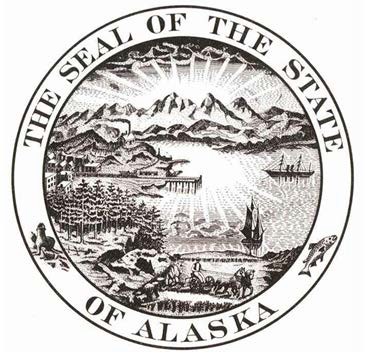 THIS PAGE INTENTIONALLY LEFT BLANKSTATE OF ALASKA 2023-2025 INTEGRATED PREPAREDNESS PLAN Promulgated on July 1, 2022For more information, or to suggest changes or corrections, please contact:THIS PAGE INTENTIONALLY LEFT BLANKTHIS PAGE INTENTIONALLY LEFT BLANKPrefaceThe plans covered in this document are ultimately designed to foster the State of Alaska’s alignment with the National Preparedness Goal.“A secure and resilient nation with the capabilities required across the whole community to prevent, protect against, mitigate, respond to, and recover from the threats and hazards that pose the greatest risk.”For the State to reach this goal, it is imperative that training and exercises are planned and executed. The plans in this document are not developed to be a rigid, non-flexible schedule of events. On the contrary, this multi-year forecast is moldable as time, situations and events change. Pursuant to the Emergency Management Performance Grant (EMPG) Program, each year the Division of Homeland Security and Emergency Management (DHS&EM) will review this document during the annual Integrated Preparedness Planning Workshop (IPPW) and, collectively with attending stakeholders, make changes that will allow the citizens of Alaska to be trained and involved with exercises that evolve the State into a more secure and resilient place.This document is designed to collect and prioritize the strategies of the emergency management stakeholders, each year, and move forward with a plan for the whole community to attain the aforementioned goal. In this multi-year plan, you will find the purpose of this document, the priorities decided upon, how the priorities will be addressed through exercise and training, and a three-year training and exercise schedule.Record of ChangesPoints of ContactPurposeThe purpose of the Integrated Preparedness Plan (IPP) is to document the State of Alaska’s overall training and exercise program priorities for a specific time period. It is considered to be a living document that can be updated and refined regularly. These priorities are linked to corresponding core capabilities, and, if applicable, a rationale based on existing strategic guidance, threat assessments, corrective actions from previous exercises and real-world events, or other factors. This IPP identifies the training and exercises that will help DHS&EM build and sustain the core capabilities needed to address its training and exercise program priorities.The IPP outlines a combination of progressively building exercises – along with the associated training requirements – which address the priorities identified in the IPPW. A progressive, multi-year exercise program enables State, Local, Tribal and Territorial (SLTT) jurisdictions to participate in a series of increasingly complex exercises, with each successive exercise building upon the previous one until mastery is achieved. Further, by including training requirements in the planning process, SLTT jurisdictions can address known shortfalls prior to exercising capabilities.Pursuant to AS 26.20.025 and AS 26.23.040, this document aligns with the requirements to prepare and implement comprehensive plans and programs for homeland security and to establish and operate training programs. This document also aligns with Presidential Preparedness Directive 8 (PPD-8); state executive guidance; and stakeholder training and exercise plans and forecasts.Included in this IPP is a training and exercise schedule, which provides a graphic illustration of the proposed activities scheduled for the state fiscal years 2023 through 2025.Program PrioritiesThe State Principals’ Priorities are decided upon by the Exercise and Training Officers in conjunction with DHS&EM leadership. These priorities serve to guide the training and exercise programs’ areas of focus during a defined period, set against the Alaska Shield cycle. These specific priority areas are determined by consideration of multiple factors such as the State Threat & Hazard Identification and Risk Assessment (THIRA), Stakeholder Preparedness Review (SPR), After-Action Reports / Improvement Plans (AAR/IPs), community-based Alaska Assessments, and others.Priority 1: Building a Resilient Supply ChainStrengthen the capacity of the state supply chain to deliver assets from national-level sourcing through tactical-level employment while ensuring assets are accurately recorded and tracked.Corresponding Core Capabilities:Operational Coordination - Establish and maintain a unified and coordinated operational structure and process that appropriately integrates all critical stakeholders and supports the execution of Core Capabilities.Logistics & Supply Chain Management – Deliver essential commodities, equipment, and services in support of impacted communities and survivors, to include emergency power and fuel support, as well as the coordination of access to community staples. Synchronize logistics capabilities and enable the restoration of impacted supply chains.Supply Chain Integrity and Security – Strengthen the security and resilience of the supply chain.Priority 2: Improving CybersecurityStrengthen coordination on cybersecurity prevention, protection, response, mitigation, and recovery roles and responsibilities across all levels of government and the private sector – and between cyber/information technology professionals and those in leadership, emergency management, continuity, operations, and other functions – to improve the cybersecurity capabilities of the whole community.Corresponding Core Capabilities:Operational Coordination - Establish and maintain a unified and coordinated operational structure and process that appropriately integrates all critical stakeholders and supports the execution of Core Capabilities.Cybersecurity – Protect (and if needed, restore) electronic communications systems, information, and services from damage, unauthorized use, and exploitation.Situational Assessment – Provide decision makers with decision-relevant information regarding the nature and extent of the hazard, any cascading effects, and the status of the response.Priority 3: Coordinating Mass CareExamine the capabilities of the whole community to effectively implement locally executed, state-supported mass care services including sheltering and feeding options within congregate and non-congregate sheltering, and transition impacted populations to temporary housing programs.Corresponding Core Capabilities:Economic Recovery - Return economic and business activities (including food and agriculture) to a healthy state and develop new business and employment opportunities that result in an economically viable community.Housing - Implement housing solutions that effectively support the needs of the whole community and contribute to its sustainability and resilience.Mass Care Services – Provide life-sustaining and human services to the affected population, including hydration, feeding, sheltering, temporary housing, evacuee support, reunification, and distribution of emergency supplies.Priority 4: Implementing NIMS/NQSExamine the capabilities of the whole community to effectively implement locally executed, state-supported mass care services including sheltering and feeding options within congregate and non-congregate sheltering, and transition impacted populations to temporary housing programs.Corresponding Core Capabilities:Operational Coordination - Establish and maintain a unified and coordinated operational structure and process that appropriately integrates all critical stakeholders and supports the execution of Core Capabilities.Planning - Conduct a systematic process engaging the whole community as appropriate in the development of executable strategic, operational, and/or tactical-level approaches to meet defined objectives.Operational Communications - Ensure the capacity for timely communications in support of security, situational awareness, and operations by any and all means available, among and between affected communities in the impact area and all response forces.Additional Training ResourcesTraining ProvidersNTED draws upon a diverse group of training providers, also referred to as training partners, to develop and deliver NTED approved training courses. These training providers include the National Domestic Preparedness Consortium (NDPC), the Rural Domestic Preparedness Consortium (RDPC), and the Naval Postgraduate School (NPS), among others.National Domestic Preparedness ConsortiumThe NDPC is a partnership of several nationally recognized organizations whose membership is based on the urgent need to address counter-terrorism preparedness needs of the nation's emergency first responders within the context of chemical, biological, radiological, and explosive WMD hazards. At present, the NDPC forms the core of the NTED training program. Its members are responsible for training many of the responders who go through the NTED program. NDPC members include:National Domestic Preparedness Consortium (NDPC)Center for Domestic Preparedness (CDP)The Energetic Materials Research and Testing Center (EMRTC)National Center for Biomedical Research and Training (NCBRT)Texas Engineering Extension Service (TEEX)National Nuclear Security Administration’s (NNSA) Counterterrorism Operations Support (CTOS)University of Hawaii, National Disaster Preparedness Training Center (UH-NDPTC)Transportation Technology Center, Inc. (TTCI)Other Training ProvidersEmergency Management Institute (EMI) U.S. Fire Administration (USFA) National Fire Academy (NFA) Department of Homeland Security (DHS)Federal Law Enforcement Training Centers (FLETC)Naval Postgraduate School (NPS)Rural Domestic Preparedness Consortium (RDPC)The University of Arkansas, Criminal Justice Institute (CJI)University of Texas San Antonio (UTSA)State Activities ForecastState Fiscal Year 2023 (July 2022-June 2023)State Fiscal Year 2024 (July 2023-June 2024)State Fiscal Year 2025 (July 2024-June 2025)SectionPageSubjectDateInitialsDirector, Division of Homeland Security and Emergency ManagementBryan FisherPhone: (907) 428-7000Email: b.fisher@alaska.govProgram Manager, Preparedness SectionJeff LaffertyPhone: (907) 428-7058Email: jeffrey.lafferty@alaska.govState Lead PlannerJJ LittlePhone: (907) 428-7019Email: jj.little@alaska.govState Training OfficerJeff McKenziePhone: (907) 428-7021Email: jeffrey.mckenzie@alaska.govAlt: mva.dhsem.training@alaska.govState Exercise OfficerJared WoodyPhone: (907) 428-7044Email: jared.woody@alaska.govJul 2022Building A Resilient Supply ChainImproving CybersecurityCoordinating Mass CareImplementing NIMS/NQSPlanningOrganizationEquipmentTraining18-19: L0708, MOA21-22: L0708, Juneau18-21: L0965 RESL, MSB
25-26: L0956 LOFR, MSBExercise28th: Kenai DMP TTXAug 2022Building A Resilient Supply ChainImproving CybersecurityCoordinating Mass CareImplementing NIMS/NQSPlanningOrganizationEquipmentTraining22-26: L0964 SITL, MSB29-31: L0973 F/ASC, MSB
TBD: G0402, ITCAS
TBD: G0300, NSB/ITCAS
TBD: G0400, NSB/ITCASExercise23-25th: NSB MRO/SAR FSE29th-3rd: PACO Wasilla DrillSep 2022Building A Resilient Supply ChainImproving CybersecurityCoordinating Mass CareImplementing NIMS/NQSPlanningOrganizationEquipmentTraining23: PER-386, KPB-VD12-15: PER-256, DillinghamTBD: Pre-Incident Planning Training, Westcoast
TBD: K0202, Southcentral
TBD: IS0100 In-Person, DBExercise6-9th: Arctic Resolve TTX Whittier12-16th: PACO Fairbanks Drill14th: SEOC COOP Drill 2022Oct 2022Building A Resilient Supply ChainImproving CybersecurityCoordinating Mass CareImplementing NIMS/NQSPlanningWest Coast - SCERP for 85 Communities
FNSB - COOP Update CompletedOrganizationEquipmentTrainingTBD: MGT-447, SE10-13: PER-404, MOA21-23: PER-213, Girdwood4-6: G0300, Statewide-VD12-14: G0300, AFD20-21: G0400, AFD25-26: G0400, Statewide-VDTBD: L/K0105, SETBD: G0300, HomerTBD: G0191, UAFTBD: G0402, UAFExerciseSouthcentral - Great Alaska Shakeout TTXWestern Region Winter Storm TTXNov 2022Building A Resilient Supply ChainImproving CybersecurityCoordinating Mass CareImplementing NIMS/NQSPlanningOrganizationEquipmentTraining10-11: MGT-403, Soldotna15-17: G0300, Statewide-VD
TBD: L2302, UAFTBD: G0400, HomerExercise8th: AlaskEx FBX Policy Group CPX9th: AlaskEx FBX Active Shooter FSEDec 2022Building A Resilient Supply ChainImproving CybersecurityCoordinating Mass CareImplementing NIMS/NQSPlanningOrganizationEquipmentTrainingTBD: Red Cross Training, NSB6-7: G0400, Statewide-VDTBD: L/K0105, SC
TBD: G0205, SC
TBD: G0400, SCExerciseJan 2023Building A Resilient Supply ChainImproving CybersecurityCoordinating Mass CareImplementing NIMS/NQSPlanningOrganizationEquipmentTrainingTBD: PER-404, FNSB18-20: G0300, Statewide-VDTBD: G0402, NSB/Interior
TBD: L0967 LSC, SC
TBD: Post Disaster Assessment Training, SCExerciseFeb 2023Building A Resilient Supply ChainImproving CybersecurityCoordinating Mass CareImplementing NIMS/NQSPlanningOrganizationEquipmentTraining21: PER-398, MOA22-23: MGT-465, MOATBD: L/G0288, DB22-23: G0400, Statewide-VDTBD: G0300, SC
TBD: G0400, SCExerciseMar 2023Building A Resilient Supply ChainImproving CybersecurityCoordinating Mass CareImplementing NIMS/NQSPlanningOrganizationEquipmentTrainingTBD: PER-256, KPBTBD: MGT-346, FNSB
TBD: L/K0388 APIO, SCExerciseArctic Eagle 2023 FSEWestern Region HazMat CPXApr 2023Building A Resilient Supply ChainImproving CybersecurityCoordinating Mass CareImplementing NIMS/NQSPlanningOrganizationEquipmentTrainingTBD: G0272, SCTBD: MGT-346, SCExerciseMay 2023Building A Resilient Supply ChainImproving CybersecurityCoordinating Mass CareImplementing NIMS/NQSPlanningNSB - Annual Cybersecurity AssessmentOrganizationEquipmentTrainingTBD: G0251, SETBD: K0419, Interior/NSB23-25: G0300, Statewide-VDTBD: G0402, NSBTBD: L0952 PIO, SC
ExerciseJun 2023Building A Resilient Supply ChainImproving CybersecurityCoordinating Mass CareImplementing NIMS/NQSPlanningOrganizationEquipmentTraining21-22: G0400, Statewide-VDTBD: G0191, DB
TBD: G0191, FNSB
TBD: G0191, NSBTBD: AWR-329, SCExerciseLast Mile Logistics CPXJul 2023Building A Resilient Supply ChainImproving CybersecurityCoordinating Mass CareImplementing NIMS/NQSPlanningOrganizationEquipmentTrainingG0402, SCExerciseAug 2023Building A Resilient Supply ChainImproving CybersecurityCoordinating Mass CareImplementing NIMS/NQSPlanningOrganizationEquipmentTrainingMGT-384, Statewide-VDG0108, KPBG0402, ICASExerciseWestern Region Ammonia TTX
MOA/MSB EOC Activation FSESEOC COOP Drill 2023Sep 2023Building A Resilient Supply ChainImproving CybersecurityCoordinating Mass CareImplementing NIMS/NQSPlanningOrganizationEquipmentTrainingRed Cross Training, NSBG0205, SEPER-340-2, FNSBMGT-360, SCExerciseFairbanks Network Penetration DrillAlaskEx 2023 FSEOct 2023Building A Resilient Supply ChainImproving CybersecurityCoordinating Mass CareImplementing NIMS/NQSPlanningOrganizationEquipmentTrainingMGT-452, KPBRed Cross Training, NSBPER-213, SE17-19: G0300, Statewide-VDG0402, FNSB
G0300, SC
G0400, SCExerciseShakeout: Anchorage CPX
Western Region Winter Storm TTXNov 2023Building A Resilient Supply ChainImproving CybersecurityCoordinating Mass CareImplementing NIMS/NQSPlanningOrganizationEquipmentTrainingRed Cross Training, NSB14-15: G0400, Statewide-VDAWR-209, SC
PER-334, SEExerciseDec 2023Building A Resilient Supply ChainImproving CybersecurityCoordinating Mass CareImplementing NIMS/NQSPlanningOrganizationEquipmentTrainingRed Cross Training, NSBExerciseJan 2024Building A Resilient Supply ChainImproving CybersecurityCoordinating Mass CareImplementing NIMS/NQSPlanningOrganizationEquipmentTrainingRed Cross Training, NSBAWR-209, SEExerciseWestern Region Ammonia SpillFeb 2024Building A Resilient Supply ChainImproving CybersecurityCoordinating Mass CareImplementing NIMS/NQSPlanningOrganizationEquipmentTrainingRed Cross Training, NSBG0300, NSB/ICAS
G0400, NSB/ICAS
G0402, UAFExerciseSouthcentral Regional Earthquake FSEMar 2024Building A Resilient Supply ChainImproving CybersecurityCoordinating Mass CareImplementing NIMS/NQSPlanningOrganizationEquipmentTrainingPer-398, SCRed Cross Training, NSBG0300, SC
G0400, SC
L/K0987, SEExerciseSouthcentral - Earthquake FSEApr. 2024Building A Resilient Supply ChainImproving CybersecurityCoordinating Mass CareImplementing NIMS/NQSPlanningOrganizationEquipmentTrainingAWR-232, DB
AWR-345, SEExerciseMay 2024Building A Resilient Supply ChainImproving CybersecurityCoordinating Mass CareImplementing NIMS/NQSPlanningNSB - Annual Cybersecurity AssessmentOrganizationEquipmentTrainingG0402, NSBExerciseJune 2024Building A Resilient Supply ChainImproving CybersecurityCoordinating Mass CareImplementing NIMS/NQSPlanningOrganizationEquipmentTrainingMGT-447, SEAWR-232, FNSBG0191, NSBExerciseQ3 2024Building A Resilient Supply ChainImproving CybersecurityCoordinating Mass CareImplementing NIMS/NQSPlanningOrganizationEquipmentTrainingCloud Security Training, FNSBRed Cross Training, NSBG0300, SC
G0400, SCG0402, ICASExerciseWestern Region Ammonia Spill DrillQ4 2024Building A Resilient Supply ChainImproving CybersecurityCoordinating Mass CareImplementing NIMS/NQSPlanningOrganizationEquipmentTrainingAWR-136, Statewide-VDRed Cross Training, NSBMGT-415, SEExerciseShakeout Anchorage FSEQ1 2025Building A Resilient Supply ChainImproving CybersecurityCoordinating Mass CareImplementing NIMS/NQSPlanningOrganizationEquipmentTrainingExerciseQ2 2025Building A Resilient Supply ChainImproving CybersecurityCoordinating Mass CareImplementing NIMS/NQSPlanningOrganizationEquipmentTrainingExercise